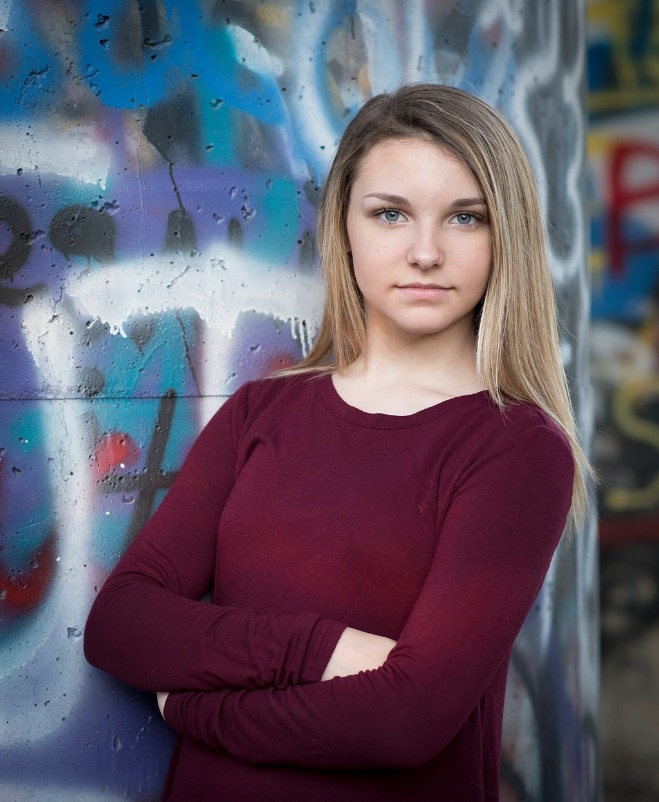 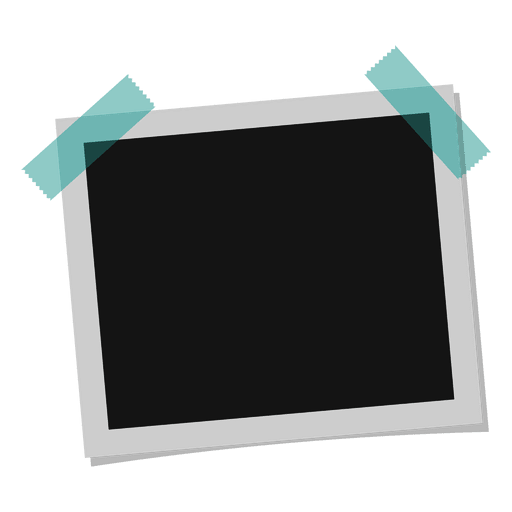 https://pixabay.com/it/ritratto-teen-giovane- adolescente-2690308/Mi chiamo Caterina ho 15 anni e sono su Instagram, su Snapchat e su WhatsApp.
Il mio rapporto con i social è di amore e odio. Li amo perché non posso stare senza, ma li odio, perché quando devo studiare mi distraggono sempre, soprattutto mentre faccio i compiti. Penso sempre a chi potrebbe avermi scritto, risposto, taggato o messo un “like”. Perdo tempo! Studio circa otto ore al giorno, ma credo che ce la farei in sei, senza questa distrazione.
Completa la tabella con le informazioni. Scrivi solo parole chiave!!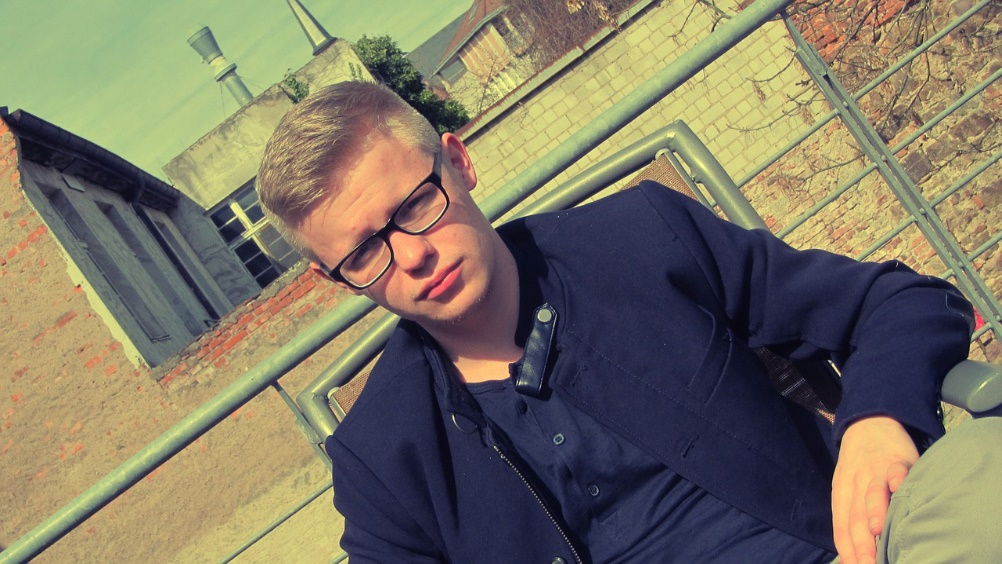 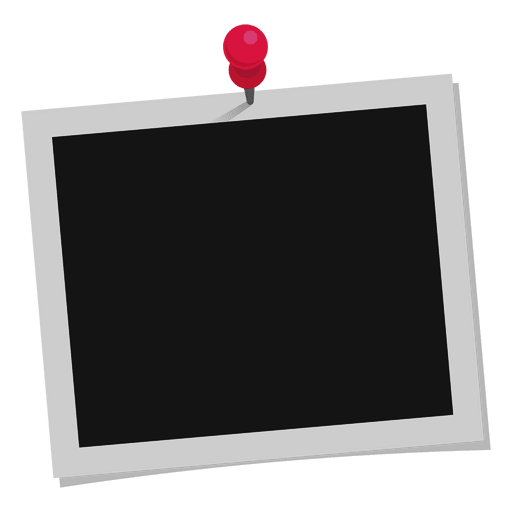 https://pixabay.com/it/uomo-ragazzo-faccia-ritratto-   700206/Sono Michele ho 17 anni e non sono un fan dei social. Uso solamente WhatsApp per scrivere ai miei amici. L’anno scorso una mia amica ad una festa si è ubriacata e un ragazzo l’ha filmata. Il video è stato caricato su YouTube. Purtroppo ora non si può più cancellare. Lei ha avuto molti problemi per questo. È stata una sorta di cyber-mobbing. Tutta la scuola parlava di lei. Secondo me i social media possono essere pericolosi. Ognuno può avere i tuoi dati e se finiscono nelle mani sbagliate tu non li puoi più cancellare!					 		Completa la tabella con le informazioni. Scrivi solo parole chiave!!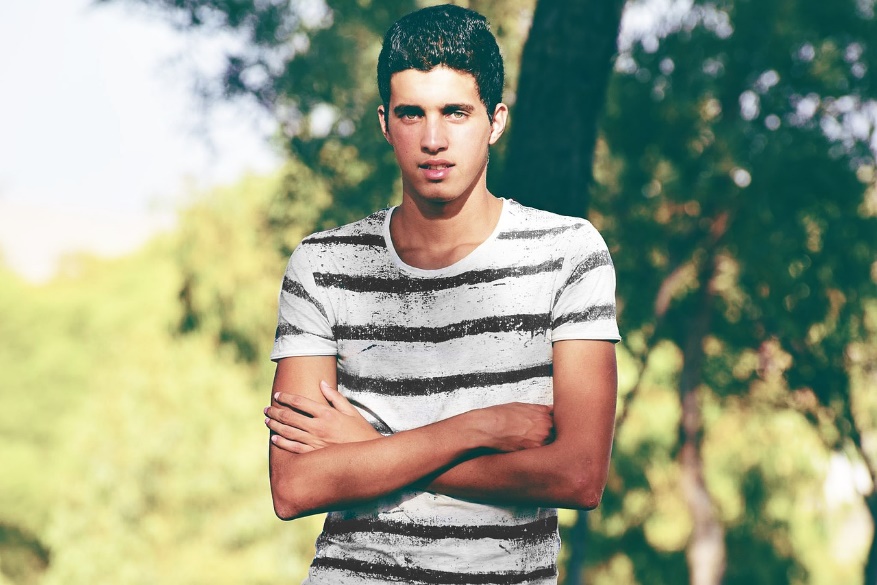 https://pixabay.com/it/ragazzo-			 adolescente-cool-in-piedi-1284509/Ciao! Sono Federico ho 17 anni, ho un profilo Instagram, ma non ho mai caricato una mia foto. Lo utilizzo solo per guardare cosa fanno gli altri, oppure per seguire profili che mi interessano, come quelli di moto o di calcio. Secondo me le persone che fanno tanti post non hanno più una vita privata. Fanno sapere a tutti dove sono, cosa fanno e dove vanno. Far sapere i fatti privati agli altri secondo me non è molto sicuro.				
Completa la tabella con le informazioni. Scrivi solo parole chiave!!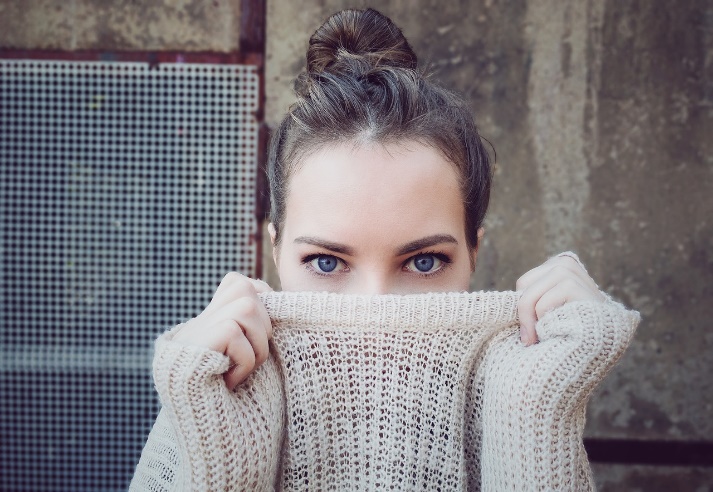 https://pixabay.com/it/persone-donna-ragazza-abbigliamento-2563491/Mi chiamo Giada ho 18 anni uso WhatsApp, Instagram e Snapchat. Il mio rapporto con i media è positivo, perché è il mio mondo: sono un blogger. Ho già 10.000 follower su Instagram e faccio pubblicità per un marchio molto conosciuto. Guadagno già un po’ di soldi. Da un lato i media sociali ti permettono di fare carriera e diventare famoso.
Dall’altro lato non ho più una vita privata. Tutti sanno dove sono, cosa faccio e dove vado. A volte dei follower mi seguono nei locali e nei negozi in cui entro. Penso che far sapere troppi fatti privati possa essere pericoloso.
						Completa la tabella con le informazioni. Scrivi solo parole chiave!!distrarre qn – jmdn ablenkentaggare – taggenla distrazione – dal verbo distrarre farcela – es schaffenQuali social utilizzi?Sei favorevole (dafür) ai social o sei contro?Quali sono i tuoi argomenti?ubriacarsi  bere troppo alcol	caricare qc su qc – etw auf etw hochladen
cancellare qc – etw löschen	una sorta di…   un tipo di …	finire nella mani sbagliate – in falsche Hände geraten						 Quali social utilizzi?Sei favorevole (dafür) ai social o sei contro?Quali sono i tuoi argomenti?caricare qc su … - etw. auf … hochladenseguire qn su … - jmdm auf … folgenla vita – das Lebenil fatto  qui: l’informazione Quali social utilizzi?Sei favorevole (dafür) ai social o sei contro?Quali sono i tuoi argomenti?un marchio – es. Nike, Adidas ecc
permettere dare la possibilità di fare qcseguire qn – jmdm folgen / jmdn verfolgenil fatto  qui: l’informazioneQuali social utilizzi?Sei favorevole (dafür) ai social o sei contro?Quali sono i tuoi argomenti?